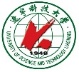 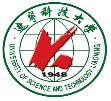 外国留学生入学申请表APPLICATION FORM FOR INTERNATIONAL STUDENTS担保书Statement of Guarantor  日期Date：  申请人姓名：                                            性别：                   国籍：  Name of Applicant:                                     Gender:                  Nationality:我在此声明愿意作以上申请人在中国辽宁科技大学学习期间的担保人，如果该学生在中国辽宁科技大学学习期间出现任何意外或经济问题，我将负全部责任。I hereby guarantee to be responsible to the above applicant's behavior and finance during the period of his/her studying in University of Science and Technology Liaoning, China. Should there be any emergency or financial problem occurred to him/her, I will be in duty bound to take my responsibility for it.   担保人姓名  Name of Guarantor：   国     籍  Nationality of Guarantor：   身份证/ 护照号码 No. ID Card / Passport：   电     话  Tel：    传     真  Fax：   地     址  Add：   担保人签字 Signature of Guarantor：姓/Family name姓/Family name姓/Family name名/Given name名/Given name名/Given name名/Given name名/Given name中文姓名/Chinese name中文姓名/Chinese name中文姓名/Chinese name照  片Photo  国     籍 /Nationality出生地点/Place of birth出生地点/Place of birth出生地点/Place of birth照  片Photo出生日期/Date of birth        年/year       月/month       日/date        年/year       月/month       日/date        年/year       月/month       日/date        年/year       月/month       日/date        年/year       月/month       日/date        年/year       月/month       日/date        年/year       月/month       日/date男□Male 女□Female男□Male 女□Female男□Male 女□Female照  片Photo已婚□Married未婚□Single护照号码/Passport No.护照号码/Passport No.护照号码/Passport No.宗教/Religion宗教/Religion宗教/Religion照  片Photo最后学历/Highest education最后学历/Highest education最后学历/Highest education最后学历/Highest education现职业/Occupation现职业/Occupation现工作或学习单位/Employer or Institution Affiliated现工作或学习单位/Employer or Institution Affiliated现工作或学习单位/Employer or Institution Affiliated现工作或学习单位/Employer or Institution Affiliated现工作或学习单位/Employer or Institution Affiliated现工作或学习单位/Employer or Institution Affiliated永久联系地址/Permanent mailing address:电话/Tel:                                 传真/Fax:                            E-mail:永久联系地址/Permanent mailing address:电话/Tel:                                 传真/Fax:                            E-mail:永久联系地址/Permanent mailing address:电话/Tel:                                 传真/Fax:                            E-mail:永久联系地址/Permanent mailing address:电话/Tel:                                 传真/Fax:                            E-mail:永久联系地址/Permanent mailing address:电话/Tel:                                 传真/Fax:                            E-mail:永久联系地址/Permanent mailing address:电话/Tel:                                 传真/Fax:                            E-mail:永久联系地址/Permanent mailing address:电话/Tel:                                 传真/Fax:                            E-mail:永久联系地址/Permanent mailing address:电话/Tel:                                 传真/Fax:                            E-mail:永久联系地址/Permanent mailing address:电话/Tel:                                 传真/Fax:                            E-mail:永久联系地址/Permanent mailing address:电话/Tel:                                 传真/Fax:                            E-mail:永久联系地址/Permanent mailing address:电话/Tel:                                 传真/Fax:                            E-mail:永久联系地址/Permanent mailing address:电话/Tel:                                 传真/Fax:                            E-mail:申请学习时间/Intended duration at University of Science and Technology Liaoning, China从/From            年/year       月/month         日/date     到/to         年/year      月/month        日/date申请学习时间/Intended duration at University of Science and Technology Liaoning, China从/From            年/year       月/month         日/date     到/to         年/year      月/month        日/date申请学习时间/Intended duration at University of Science and Technology Liaoning, China从/From            年/year       月/month         日/date     到/to         年/year      月/month        日/date申请学习时间/Intended duration at University of Science and Technology Liaoning, China从/From            年/year       月/month         日/date     到/to         年/year      月/month        日/date申请学习时间/Intended duration at University of Science and Technology Liaoning, China从/From            年/year       月/month         日/date     到/to         年/year      月/month        日/date申请学习时间/Intended duration at University of Science and Technology Liaoning, China从/From            年/year       月/month         日/date     到/to         年/year      月/month        日/date申请学习时间/Intended duration at University of Science and Technology Liaoning, China从/From            年/year       月/month         日/date     到/to         年/year      月/month        日/date申请学习时间/Intended duration at University of Science and Technology Liaoning, China从/From            年/year       月/month         日/date     到/to         年/year      月/month        日/date申请学习时间/Intended duration at University of Science and Technology Liaoning, China从/From            年/year       月/month         日/date     到/to         年/year      月/month        日/date申请学习时间/Intended duration at University of Science and Technology Liaoning, China从/From            年/year       月/month         日/date     到/to         年/year      月/month        日/date申请学习时间/Intended duration at University of Science and Technology Liaoning, China从/From            年/year       月/month         日/date     到/to         年/year      月/month        日/date申请学习时间/Intended duration at University of Science and Technology Liaoning, China从/From            年/year       月/month         日/date     到/to         年/year      月/month        日/date现有汉语水平/Present level of mandarin。Check the appropriate box to indicate the number of Chinese words you know.  A  None    B  about 800   C  about 1500   D  about 2500   E  over 3500现有汉语水平/Present level of mandarin。Check the appropriate box to indicate the number of Chinese words you know.  A  None    B  about 800   C  about 1500   D  about 2500   E  over 3500现有汉语水平/Present level of mandarin。Check the appropriate box to indicate the number of Chinese words you know.  A  None    B  about 800   C  about 1500   D  about 2500   E  over 3500现有汉语水平/Present level of mandarin。Check the appropriate box to indicate the number of Chinese words you know.  A  None    B  about 800   C  about 1500   D  about 2500   E  over 3500现有汉语水平/Present level of mandarin。Check the appropriate box to indicate the number of Chinese words you know.  A  None    B  about 800   C  about 1500   D  about 2500   E  over 3500现有汉语水平/Present level of mandarin。Check the appropriate box to indicate the number of Chinese words you know.  A  None    B  about 800   C  about 1500   D  about 2500   E  over 3500现有汉语水平/Present level of mandarin。Check the appropriate box to indicate the number of Chinese words you know.  A  None    B  about 800   C  about 1500   D  about 2500   E  over 3500现有汉语水平/Present level of mandarin。Check the appropriate box to indicate the number of Chinese words you know.  A  None    B  about 800   C  about 1500   D  about 2500   E  over 3500现有汉语水平/Present level of mandarin。Check the appropriate box to indicate the number of Chinese words you know.  A  None    B  about 800   C  about 1500   D  about 2500   E  over 3500现有汉语水平/Present level of mandarin。Check the appropriate box to indicate the number of Chinese words you know.  A  None    B  about 800   C  about 1500   D  about 2500   E  over 3500现有汉语水平/Present level of mandarin。Check the appropriate box to indicate the number of Chinese words you know.  A  None    B  about 800   C  about 1500   D  about 2500   E  over 3500现有汉语水平/Present level of mandarin。Check the appropriate box to indicate the number of Chinese words you know.  A  None    B  about 800   C  about 1500   D  about 2500   E  over 3500申请学习类别/Program applied for:1. 非学历教育/None-degree courses①短期生（一学期，16学时/周）/Short Term Programs（One semester Regular courses 16hrs/week）②长期生（两或两个学期学期以上，16学时/周）/Long Term Programs（Two or more semesters 16hrs/week）2. 学历教育/Degree courses    ①本科课程 (学制4年)/Bachelor (four years)	英文授课/teaching in English②硕士研究生课程(学制2.5年)/Master (two and half years)	英文授课/teaching in English③博士研究生课程(学制3年)/Doctor(three years)英文授课/teaching in English申请学习类别/Program applied for:1. 非学历教育/None-degree courses①短期生（一学期，16学时/周）/Short Term Programs（One semester Regular courses 16hrs/week）②长期生（两或两个学期学期以上，16学时/周）/Long Term Programs（Two or more semesters 16hrs/week）2. 学历教育/Degree courses    ①本科课程 (学制4年)/Bachelor (four years)	英文授课/teaching in English②硕士研究生课程(学制2.5年)/Master (two and half years)	英文授课/teaching in English③博士研究生课程(学制3年)/Doctor(three years)英文授课/teaching in English申请学习类别/Program applied for:1. 非学历教育/None-degree courses①短期生（一学期，16学时/周）/Short Term Programs（One semester Regular courses 16hrs/week）②长期生（两或两个学期学期以上，16学时/周）/Long Term Programs（Two or more semesters 16hrs/week）2. 学历教育/Degree courses    ①本科课程 (学制4年)/Bachelor (four years)	英文授课/teaching in English②硕士研究生课程(学制2.5年)/Master (two and half years)	英文授课/teaching in English③博士研究生课程(学制3年)/Doctor(three years)英文授课/teaching in English申请学习类别/Program applied for:1. 非学历教育/None-degree courses①短期生（一学期，16学时/周）/Short Term Programs（One semester Regular courses 16hrs/week）②长期生（两或两个学期学期以上，16学时/周）/Long Term Programs（Two or more semesters 16hrs/week）2. 学历教育/Degree courses    ①本科课程 (学制4年)/Bachelor (four years)	英文授课/teaching in English②硕士研究生课程(学制2.5年)/Master (two and half years)	英文授课/teaching in English③博士研究生课程(学制3年)/Doctor(three years)英文授课/teaching in English申请学习类别/Program applied for:1. 非学历教育/None-degree courses①短期生（一学期，16学时/周）/Short Term Programs（One semester Regular courses 16hrs/week）②长期生（两或两个学期学期以上，16学时/周）/Long Term Programs（Two or more semesters 16hrs/week）2. 学历教育/Degree courses    ①本科课程 (学制4年)/Bachelor (four years)	英文授课/teaching in English②硕士研究生课程(学制2.5年)/Master (two and half years)	英文授课/teaching in English③博士研究生课程(学制3年)/Doctor(three years)英文授课/teaching in English申请学习类别/Program applied for:1. 非学历教育/None-degree courses①短期生（一学期，16学时/周）/Short Term Programs（One semester Regular courses 16hrs/week）②长期生（两或两个学期学期以上，16学时/周）/Long Term Programs（Two or more semesters 16hrs/week）2. 学历教育/Degree courses    ①本科课程 (学制4年)/Bachelor (four years)	英文授课/teaching in English②硕士研究生课程(学制2.5年)/Master (two and half years)	英文授课/teaching in English③博士研究生课程(学制3年)/Doctor(three years)英文授课/teaching in English申请学习类别/Program applied for:1. 非学历教育/None-degree courses①短期生（一学期，16学时/周）/Short Term Programs（One semester Regular courses 16hrs/week）②长期生（两或两个学期学期以上，16学时/周）/Long Term Programs（Two or more semesters 16hrs/week）2. 学历教育/Degree courses    ①本科课程 (学制4年)/Bachelor (four years)	英文授课/teaching in English②硕士研究生课程(学制2.5年)/Master (two and half years)	英文授课/teaching in English③博士研究生课程(学制3年)/Doctor(three years)英文授课/teaching in English申请学习类别/Program applied for:1. 非学历教育/None-degree courses①短期生（一学期，16学时/周）/Short Term Programs（One semester Regular courses 16hrs/week）②长期生（两或两个学期学期以上，16学时/周）/Long Term Programs（Two or more semesters 16hrs/week）2. 学历教育/Degree courses    ①本科课程 (学制4年)/Bachelor (four years)	英文授课/teaching in English②硕士研究生课程(学制2.5年)/Master (two and half years)	英文授课/teaching in English③博士研究生课程(学制3年)/Doctor(three years)英文授课/teaching in English申请学习类别/Program applied for:1. 非学历教育/None-degree courses①短期生（一学期，16学时/周）/Short Term Programs（One semester Regular courses 16hrs/week）②长期生（两或两个学期学期以上，16学时/周）/Long Term Programs（Two or more semesters 16hrs/week）2. 学历教育/Degree courses    ①本科课程 (学制4年)/Bachelor (four years)	英文授课/teaching in English②硕士研究生课程(学制2.5年)/Master (two and half years)	英文授课/teaching in English③博士研究生课程(学制3年)/Doctor(three years)英文授课/teaching in English申请学习类别/Program applied for:1. 非学历教育/None-degree courses①短期生（一学期，16学时/周）/Short Term Programs（One semester Regular courses 16hrs/week）②长期生（两或两个学期学期以上，16学时/周）/Long Term Programs（Two or more semesters 16hrs/week）2. 学历教育/Degree courses    ①本科课程 (学制4年)/Bachelor (four years)	英文授课/teaching in English②硕士研究生课程(学制2.5年)/Master (two and half years)	英文授课/teaching in English③博士研究生课程(学制3年)/Doctor(three years)英文授课/teaching in English申请学习类别/Program applied for:1. 非学历教育/None-degree courses①短期生（一学期，16学时/周）/Short Term Programs（One semester Regular courses 16hrs/week）②长期生（两或两个学期学期以上，16学时/周）/Long Term Programs（Two or more semesters 16hrs/week）2. 学历教育/Degree courses    ①本科课程 (学制4年)/Bachelor (four years)	英文授课/teaching in English②硕士研究生课程(学制2.5年)/Master (two and half years)	英文授课/teaching in English③博士研究生课程(学制3年)/Doctor(three years)英文授课/teaching in English申请学习类别/Program applied for:1. 非学历教育/None-degree courses①短期生（一学期，16学时/周）/Short Term Programs（One semester Regular courses 16hrs/week）②长期生（两或两个学期学期以上，16学时/周）/Long Term Programs（Two or more semesters 16hrs/week）2. 学历教育/Degree courses    ①本科课程 (学制4年)/Bachelor (four years)	英文授课/teaching in English②硕士研究生课程(学制2.5年)/Master (two and half years)	英文授课/teaching in English③博士研究生课程(学制3年)/Doctor(three years)英文授课/teaching in EnglishPlease List in Chronological Order of Your  Education BackgroundPlease List in Chronological Order of Your  Education BackgroundPlease List in Chronological Order of Your  Education BackgroundPlease List in Chronological Order of Your  Education BackgroundPlease List in Chronological Order of Your  Education BackgroundPlease List in Chronological Order of Your  Education BackgroundPlease List in Chronological Order of Your  Education BackgroundPlease List in Chronological Order of Your  Education BackgroundPlease List in Chronological Order of Your  Education BackgroundPlease List in Chronological Order of Your  Education BackgroundPlease List in Chronological Order of Your  Education BackgroundPlease List in Chronological Order of Your  Education BackgroundSchool/UniversitySchool/UniversityDuration (from / to)Duration (from / to)Duration (from / to)Duration (from / to)Duration (from / to)Diploma/DegreeDiploma/DegreeField of StudyField of StudyField of Study